Környezetismeret szakkör – óravázlat, feladatsorPuzzle -  a honlapról a cikkhez tartozó, farkast ábrázoló fotóból készített kirakós játék Soroljatok fel olyan meséket, vagy irodalmi alkotásokat, melyekben farkas szerepel!Olvassuk el Pánti Irén farkasokról szóló cikkét a Szitakötő folyóiratból!(Szitakötő 28. szám – 32-33. oldal - Farkast emlegetnek) Kösd össze a szópárokat!gyáva               rókaravasz               békagonosz             nyúlundok              farkasszemtelen       szarkatolvaj                légybátor                oroszlánA farkasok jellemzői (Gyárfásné Kovács Marianna PPT- je  alapján a honlapról) Húzd alá a farkasokra jellemzőket!emlős        gerinces       ízeltlábú       kutyaféle    menyétféle       növényevő         ragadozó          patás        Keresd ki a szövegből, milyen elnevezésekkel illeték még a farkasokat!_____________________________________________________________________________A képeken olyan kutyafajtákat láthatsz, amelyeket régen nyájak őrzésére tartottak. Nézd meg jól a képeket! Fogalmazd meg, vajon miért épp ezeket a fajtákat alkalmazták erre a feladatra?komondor                                                                        kuvasz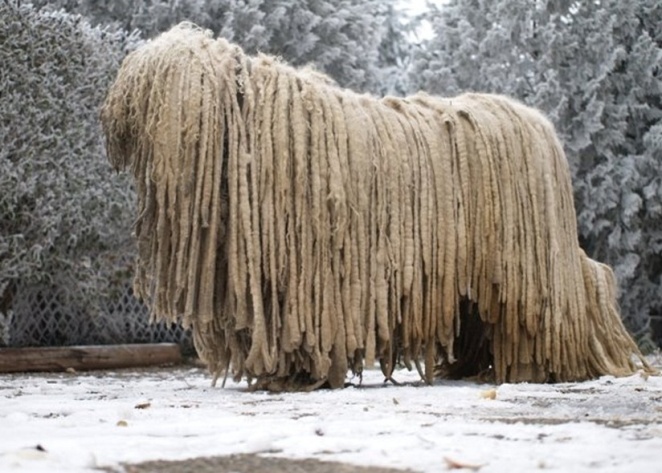 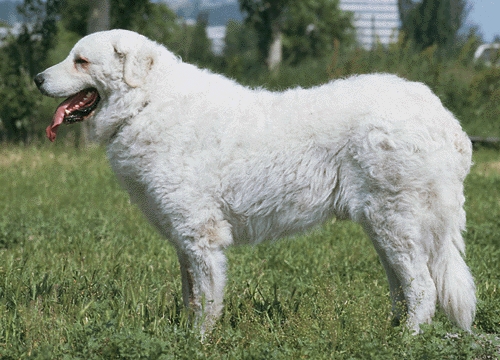 Gyűjts olyan összetett szavakat, amelyekben szerepel a farkas szó!_____________________________________________________________________________Ajánló: Kipling: A dzsungel könyve